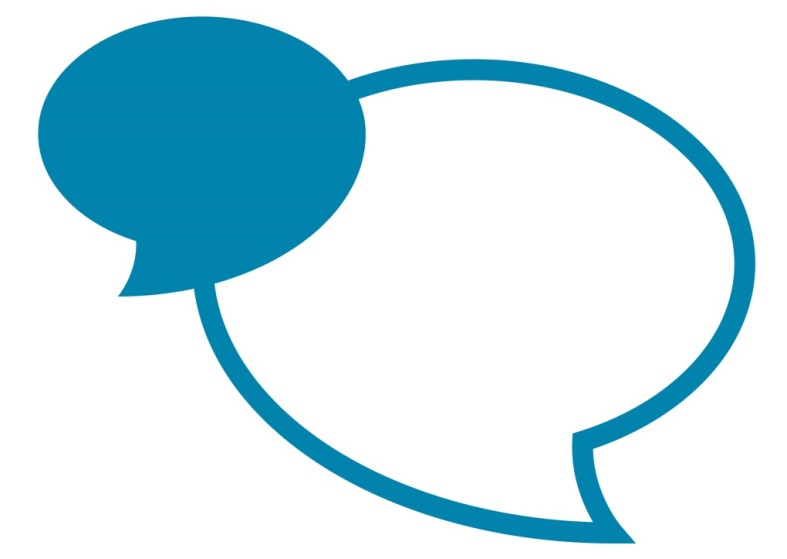 Post SpecificationTo be read in conjunction with the job family role profileDateDateJuly 2019Post TitleResidential Support WorkerResidential Support WorkerJob Family Role ProfileJob Family Role ProfilePCD7Final GradeFinal GradeGrade 9Service Area descriptionService Area descriptionService Area descriptionThis post is part of the children’s home service area, supporting vulnerable young people and their families to manage difficulties they may be experiencing around issues of attachment, trauma, social exclusion, and emotional health and wellbeing. The service aims to provide high quality care, support and advice for young people who are looked after.This post is part of the children’s home service area, supporting vulnerable young people and their families to manage difficulties they may be experiencing around issues of attachment, trauma, social exclusion, and emotional health and wellbeing. The service aims to provide high quality care, support and advice for young people who are looked after.This post is part of the children’s home service area, supporting vulnerable young people and their families to manage difficulties they may be experiencing around issues of attachment, trauma, social exclusion, and emotional health and wellbeing. The service aims to provide high quality care, support and advice for young people who are looked after.Purpose of this post Purpose of this post Purpose of this post To provide positive meaningful support to children and young people who are living in a children’s home. In order to improve outcomes and support the pathway through care for children, young people and their families.To provide positive meaningful support to children and young people who are living in a children’s home. In order to improve outcomes and support the pathway through care for children, young people and their families.To provide positive meaningful support to children and young people who are living in a children’s home. In order to improve outcomes and support the pathway through care for children, young people and their families.Key job specific accountabilitiesKey job specific accountabilitiesKey job specific accountabilitiesWork as part of a team within the Children’s Home providing evidence of high standards of care as required in accordance with relevant legislation, procedures and policies and deliver the ‘statement of purpose’ for the home.Work as part of a team and individually to provide high quality person centred care to young people and their families based on their assessed needs. Provide a safe stimulating environment to support their development, including activities outside of the home. Build and maintain professional working relationships with children and young people and their families. Provide emotional health and wellbeing support and practical support to young people who can display challenging emotional, social and behavioural difficulties.Establish relationships with the community and links to support the young person’s development.  Support young people with their personal and health care including the administration of medication and support any clinical procedures in line with the councils policy and procedureSupport young people to have their voice heard in all aspects of their care planning and experience of living in the home. Ensure that these are responded to and promote communication and participation with partner agenciesSupport the managers in maintaining appropriate standards of care which is of high quality and exceeds the regulatory requirements in line with legislation, council policy and procedure and health and safety executive. Support young people in the home as part of a cohesive team with the ability to undertake day to day household tasks and support young people to undertake these tasks too in order to promote their independence.  Support children and young people by introducing strategies to deal with anger, self-esteem, grief and loss, attachment issues, anti- bullying, keeping safe and relationships. Including therapeutic crisis intervention strategies.To assist with the upkeep and maintenance of the Unit ensuring standards of cleanliness and safety for children and young people and by assisting young people to take pride in their bedroom spaces and by maintaining good decorative standards in the Unit.Adhere to the practice of individual staff supervision and annual appraisal in order to maintain the highest possible levels of skill, expertise and personal development.Conduct all work in accordance with relevant policies, including compliance with equality and diversity procedures. Adhere to County Council policies on confidentiality and information sharing giving due to consideration to the protection and well-being of the child as paramount.Contribute to the County Councils emergency planning activity in a time of crisis. Support the Council’s core values and corporate standards.Undertake sleep in and weekend duties in line with the homes rota system.Undertake such other duties and responsibilities commensurate with the grading and nature of the post.Ensure that the Service is at all times pursuing good individual relations and fair personnel, health and safety, equal opportunity and management practices.  To take reasonable care of your own health and safety.Enhance the Council’s image within the community by promoting awareness of services and achievements and encourage greater public participation.Work as part of a team within the Children’s Home providing evidence of high standards of care as required in accordance with relevant legislation, procedures and policies and deliver the ‘statement of purpose’ for the home.Work as part of a team and individually to provide high quality person centred care to young people and their families based on their assessed needs. Provide a safe stimulating environment to support their development, including activities outside of the home. Build and maintain professional working relationships with children and young people and their families. Provide emotional health and wellbeing support and practical support to young people who can display challenging emotional, social and behavioural difficulties.Establish relationships with the community and links to support the young person’s development.  Support young people with their personal and health care including the administration of medication and support any clinical procedures in line with the councils policy and procedureSupport young people to have their voice heard in all aspects of their care planning and experience of living in the home. Ensure that these are responded to and promote communication and participation with partner agenciesSupport the managers in maintaining appropriate standards of care which is of high quality and exceeds the regulatory requirements in line with legislation, council policy and procedure and health and safety executive. Support young people in the home as part of a cohesive team with the ability to undertake day to day household tasks and support young people to undertake these tasks too in order to promote their independence.  Support children and young people by introducing strategies to deal with anger, self-esteem, grief and loss, attachment issues, anti- bullying, keeping safe and relationships. Including therapeutic crisis intervention strategies.To assist with the upkeep and maintenance of the Unit ensuring standards of cleanliness and safety for children and young people and by assisting young people to take pride in their bedroom spaces and by maintaining good decorative standards in the Unit.Adhere to the practice of individual staff supervision and annual appraisal in order to maintain the highest possible levels of skill, expertise and personal development.Conduct all work in accordance with relevant policies, including compliance with equality and diversity procedures. Adhere to County Council policies on confidentiality and information sharing giving due to consideration to the protection and well-being of the child as paramount.Contribute to the County Councils emergency planning activity in a time of crisis. Support the Council’s core values and corporate standards.Undertake sleep in and weekend duties in line with the homes rota system.Undertake such other duties and responsibilities commensurate with the grading and nature of the post.Ensure that the Service is at all times pursuing good individual relations and fair personnel, health and safety, equal opportunity and management practices.  To take reasonable care of your own health and safety.Enhance the Council’s image within the community by promoting awareness of services and achievements and encourage greater public participation.Work as part of a team within the Children’s Home providing evidence of high standards of care as required in accordance with relevant legislation, procedures and policies and deliver the ‘statement of purpose’ for the home.Work as part of a team and individually to provide high quality person centred care to young people and their families based on their assessed needs. Provide a safe stimulating environment to support their development, including activities outside of the home. Build and maintain professional working relationships with children and young people and their families. Provide emotional health and wellbeing support and practical support to young people who can display challenging emotional, social and behavioural difficulties.Establish relationships with the community and links to support the young person’s development.  Support young people with their personal and health care including the administration of medication and support any clinical procedures in line with the councils policy and procedureSupport young people to have their voice heard in all aspects of their care planning and experience of living in the home. Ensure that these are responded to and promote communication and participation with partner agenciesSupport the managers in maintaining appropriate standards of care which is of high quality and exceeds the regulatory requirements in line with legislation, council policy and procedure and health and safety executive. Support young people in the home as part of a cohesive team with the ability to undertake day to day household tasks and support young people to undertake these tasks too in order to promote their independence.  Support children and young people by introducing strategies to deal with anger, self-esteem, grief and loss, attachment issues, anti- bullying, keeping safe and relationships. Including therapeutic crisis intervention strategies.To assist with the upkeep and maintenance of the Unit ensuring standards of cleanliness and safety for children and young people and by assisting young people to take pride in their bedroom spaces and by maintaining good decorative standards in the Unit.Adhere to the practice of individual staff supervision and annual appraisal in order to maintain the highest possible levels of skill, expertise and personal development.Conduct all work in accordance with relevant policies, including compliance with equality and diversity procedures. Adhere to County Council policies on confidentiality and information sharing giving due to consideration to the protection and well-being of the child as paramount.Contribute to the County Councils emergency planning activity in a time of crisis. Support the Council’s core values and corporate standards.Undertake sleep in and weekend duties in line with the homes rota system.Undertake such other duties and responsibilities commensurate with the grading and nature of the post.Ensure that the Service is at all times pursuing good individual relations and fair personnel, health and safety, equal opportunity and management practices.  To take reasonable care of your own health and safety.Enhance the Council’s image within the community by promoting awareness of services and achievements and encourage greater public participation.Please note annual targets will be discussed during the appraisal processPlease note annual targets will be discussed during the appraisal processPlease note annual targets will be discussed during the appraisal processKey facts and figures of the postKey facts and figures of the postKey facts and figures of the postBudget ResponsibilitiesBudget ResponsibilitiesDelegated responsibility for the handling of petty cash and accountability for expenditure allocated.Staff Management ResponsibilitiesStaff Management ResponsibilitiesOtherOtherMaintaining and updating paperwork relevant to the young person’s file and appropriate management of the residential home responsibilities.Use of ICT equipment including access to ICS Essential Criteria - Qualifications, knowledge, experience and expertiseEssential Criteria - Qualifications, knowledge, experience and expertiseEssential Criteria - Qualifications, knowledge, experience and expertiseQualifications:Essential Diploma 3 in residential child care or equivalent NVQ3 or completion of the qualification within two years of appointment, or equivalent demonstrable experience.Evidence of ongoing professional development.DesirableNVQ4, degree or equivalent in relevant professional area, Education, social care, child careCounsellingParenting programmesKnowledge:Essential Knowledge of current relevant national policies, statutory guidance and legislation in respect of children and young people who are looked after.Knowledge of child development 8-18 inclusive Knowledge of managing challenging behaviour Understanding of working with drug, alcohol, domestic violence and mental health issues Knowledge of attachment theory and behaviours Understanding of Equality and Diversity issuesKnowledge of the impact of loss and trauma on children and young peopleDesirableAwareness of Health and Safety requirementsKnowledge of the way in which partners work e.g. schools, health agencies housing providers Knowledge of therapeutic crisis intervention strategies.Relevant Experience:Essential Experience of working with individual children and young people 8 – 18 their families and/or CarersExperience of working with other agencies and partners to improve outcomes for children and Young peopleExperience of working within a residential setting supporting young people with challenging behavioursDesirablePrevious experience of working in and a good understanding of the services provided by a Children’s Services directorateExperience of group workExperience of parenting programmesExperience of working with challenging families Experience of working with children with complex needsSkills:Essential High level of interpersonal skillsAbility to communicate at all levels with effective concise, relevant and accurate material both written and verbal, to meet the individual needs of children and young people and their familiesAbility to prioritise and manage work effectively to reach agreed timescales and deadlinesAbility to deal with difficult, sensitive, emotional and stressful workAbility to risk assess and respond to a range of situations Ability to work within settings and the community independently ICT competent in using Microsoft Word, Excel, Email and InternetAbility to assess, complete and review a needs led child’s plan Good observation and active listening skillsAbility to manage confidential informationAbility to work on own initiative and as part of a teamProfessional integrity, reliable, consistent, adaptable and resilientAbility to motivate and develop othersA willingness to commit to ongoing professional development and trainingAbility to show empathy and understanding of other viewsDesirableGroup work skills including parenting programsAwareness of the impact on children of emotional and social circumstances and eventsAbility to produce quality court reportsAble to problem solve and offer solutionsQualifications:Essential Diploma 3 in residential child care or equivalent NVQ3 or completion of the qualification within two years of appointment, or equivalent demonstrable experience.Evidence of ongoing professional development.DesirableNVQ4, degree or equivalent in relevant professional area, Education, social care, child careCounsellingParenting programmesKnowledge:Essential Knowledge of current relevant national policies, statutory guidance and legislation in respect of children and young people who are looked after.Knowledge of child development 8-18 inclusive Knowledge of managing challenging behaviour Understanding of working with drug, alcohol, domestic violence and mental health issues Knowledge of attachment theory and behaviours Understanding of Equality and Diversity issuesKnowledge of the impact of loss and trauma on children and young peopleDesirableAwareness of Health and Safety requirementsKnowledge of the way in which partners work e.g. schools, health agencies housing providers Knowledge of therapeutic crisis intervention strategies.Relevant Experience:Essential Experience of working with individual children and young people 8 – 18 their families and/or CarersExperience of working with other agencies and partners to improve outcomes for children and Young peopleExperience of working within a residential setting supporting young people with challenging behavioursDesirablePrevious experience of working in and a good understanding of the services provided by a Children’s Services directorateExperience of group workExperience of parenting programmesExperience of working with challenging families Experience of working with children with complex needsSkills:Essential High level of interpersonal skillsAbility to communicate at all levels with effective concise, relevant and accurate material both written and verbal, to meet the individual needs of children and young people and their familiesAbility to prioritise and manage work effectively to reach agreed timescales and deadlinesAbility to deal with difficult, sensitive, emotional and stressful workAbility to risk assess and respond to a range of situations Ability to work within settings and the community independently ICT competent in using Microsoft Word, Excel, Email and InternetAbility to assess, complete and review a needs led child’s plan Good observation and active listening skillsAbility to manage confidential informationAbility to work on own initiative and as part of a teamProfessional integrity, reliable, consistent, adaptable and resilientAbility to motivate and develop othersA willingness to commit to ongoing professional development and trainingAbility to show empathy and understanding of other viewsDesirableGroup work skills including parenting programsAwareness of the impact on children of emotional and social circumstances and eventsAbility to produce quality court reportsAble to problem solve and offer solutionsQualifications:Essential Diploma 3 in residential child care or equivalent NVQ3 or completion of the qualification within two years of appointment, or equivalent demonstrable experience.Evidence of ongoing professional development.DesirableNVQ4, degree or equivalent in relevant professional area, Education, social care, child careCounsellingParenting programmesKnowledge:Essential Knowledge of current relevant national policies, statutory guidance and legislation in respect of children and young people who are looked after.Knowledge of child development 8-18 inclusive Knowledge of managing challenging behaviour Understanding of working with drug, alcohol, domestic violence and mental health issues Knowledge of attachment theory and behaviours Understanding of Equality and Diversity issuesKnowledge of the impact of loss and trauma on children and young peopleDesirableAwareness of Health and Safety requirementsKnowledge of the way in which partners work e.g. schools, health agencies housing providers Knowledge of therapeutic crisis intervention strategies.Relevant Experience:Essential Experience of working with individual children and young people 8 – 18 their families and/or CarersExperience of working with other agencies and partners to improve outcomes for children and Young peopleExperience of working within a residential setting supporting young people with challenging behavioursDesirablePrevious experience of working in and a good understanding of the services provided by a Children’s Services directorateExperience of group workExperience of parenting programmesExperience of working with challenging families Experience of working with children with complex needsSkills:Essential High level of interpersonal skillsAbility to communicate at all levels with effective concise, relevant and accurate material both written and verbal, to meet the individual needs of children and young people and their familiesAbility to prioritise and manage work effectively to reach agreed timescales and deadlinesAbility to deal with difficult, sensitive, emotional and stressful workAbility to risk assess and respond to a range of situations Ability to work within settings and the community independently ICT competent in using Microsoft Word, Excel, Email and InternetAbility to assess, complete and review a needs led child’s plan Good observation and active listening skillsAbility to manage confidential informationAbility to work on own initiative and as part of a teamProfessional integrity, reliable, consistent, adaptable and resilientAbility to motivate and develop othersA willingness to commit to ongoing professional development and trainingAbility to show empathy and understanding of other viewsDesirableGroup work skills including parenting programsAwareness of the impact on children of emotional and social circumstances and eventsAbility to produce quality court reportsAble to problem solve and offer solutionsDisclosure and Barring Service – DBS ChecksDisclosure and Barring Service – DBS ChecksDisclosure and Barring Service – DBS ChecksThis post does require a DBS check.The level of check required is: DBS Enhanced – ChildrenThis post does require a DBS check.The level of check required is: DBS Enhanced – ChildrenThis post does require a DBS check.The level of check required is: DBS Enhanced – ChildrenJob working circumstancesJob working circumstancesJob working circumstancesEmotional DemandsAbility to manage the emotional demands of the role which will be high and frequent.Ability to manage the emotional demands of the role which will be high and frequent.Physical DemandsPhysical fitness in order to undertake TCI refresher training 6 monthly and engage with young people on activitiesPhysical fitness in order to undertake TCI refresher training 6 monthly and engage with young people on activitiesWorking ConditionsAbility to lone work and manage time for  report writing Sleep in and weekend dutiesAbility to manage challenging behaviour from young people and families on a Regular basisAbility to travel around the county and out of county if required.Ability to lone work and manage time for  report writing Sleep in and weekend dutiesAbility to manage challenging behaviour from young people and families on a Regular basisAbility to travel around the county and out of county if required.Other FactorsOther FactorsOther FactorsHours worked on a rota/shift basisSleep-in requirementsBe aware of and implement CCC No Smoking PolicyBe able to adjust at short notice rostered/shift hours due to staffing or other difficultiesAble to use physical intervention and Therapeutic Crisis Intervention Techniques as required by County PolicyMust be at least 23 years of ageHours worked on a rota/shift basisSleep-in requirementsBe aware of and implement CCC No Smoking PolicyBe able to adjust at short notice rostered/shift hours due to staffing or other difficultiesAble to use physical intervention and Therapeutic Crisis Intervention Techniques as required by County PolicyMust be at least 23 years of ageHours worked on a rota/shift basisSleep-in requirementsBe aware of and implement CCC No Smoking PolicyBe able to adjust at short notice rostered/shift hours due to staffing or other difficultiesAble to use physical intervention and Therapeutic Crisis Intervention Techniques as required by County PolicyMust be at least 23 years of age